Vera Mota da Silva Barbosa, M.eComportamento Organizacional: conceito.  O indivíduo e a organização. Cultura, Valores, Atitudes e Satisfação com o Trabalho. Emoções, Percepção, Criatividade, Satisfação e Motivação no trabalho. Comunicação Interpessoal. Liderança. Estrutura e cultura organizacional.  Diversidade nas Organizações. Valores e Atitudes. Estudo dos múltiplos aspectos do comportamento humano nas organizações. Organizações e Comportamento. Comunicação empresarial. Clima e cultura organizacionais.1. CARACTERIZAÇÃO DA DEstudar o comportamento organizacional, a partir da dinâmica relacional entre pessoas e organizações, em meio a processos, produtos e resultados a fim de reconhecer como as pessoas agem no trabalho, identificando, junto a isso, boas práticas para gestão.Anápolis, 01 de abril de 2022. 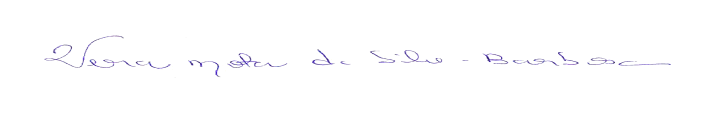 Profª. M.e Vera Mota da Silva BarbosaPROFESSORA RESPONSÁVEL PELA DISCIPLINA1. CARACTERIZAÇÃO DA DISCIPLINANome da Disciplina: Comportamento OrganizacionalAno/semestre: 2022/1Código da Disciplina: D0055Período:Carga Horária Total: 80 h/aCarga Horária Total: 80 h/aPré-Requisito: Não se Aplica Co-Requisito: Não se Aplica 2. PROFESSOR 3. EMENTA4. OBJETIVO GERAL5. OBJETIVOS ESPECÍFICOS5. OBJETIVOS ESPECÍFICOSUnidadesObjetivos Específicos1 – Introdução ao Comportamento Organizacional1 - Definir comportamento organizacional, a partir das principais metas relacionadas ao tema. 2 - Reconhecer como as pessoas agem nas organizações, frente a diferentes contextos e situações. 3 - Identificar boas práticas de gestão, a partir das diferentes forças que influenciam o comportamento organizacional.2 – Comportamento, Personalidade e Valores Individuais1- Identificar as características mais estáveis dos indivíduos.2- Reconhecer a personalidade e os valores.3- Analisar a relação entre essas características e o comportamento individual, em contextos organizacionais.3 –Estresse no trabalho1- Reconhecer o que é estresse.2- Analisar seus impactos sobre o comportamento humano.3- Identificar possíveis práticas que promovem o bem-estar no trabalho.4 – Percepção1- Definir autopercepção (autoconceito).2- Contrastar autopercepção e percepção de terceiros.3- Analisar os efeitos positivos ou negativos sobre o comportamento humano.5 – Liderança em contextos organizacionais1- Explicar o que é liderança.2- Identificar os papéis da gerência.3- Reconhecer as influências dos estilos de liderança sobre o comportamento humano.6 – Emoção no trabalho1- Definir emoção.2- Identificar as influências das emoções sobre o ambiente de trabalho.3- Analisar o gerenciamento das emoções.7 – Satisfação e compromisso no trabalho1- Explicar o que é a satisfação.2- Definir compromisso.3- Analisar as influências desses dois elementos sobre o desempenho e o resultado no trabalho.8 – Estruturas Organizacionais1- Analisar a estrutura organizacional e seus possíveis impactos sobre o comportamento organizacional.2- Identificar os processos fundamentais na estrutura organizacional (divisão do trabalho e coordenação).3- Reconhecer os elementos da estrutura organizacional.9 – Dinâmica de equipe1- Explicar o que é equipe e o que é grupo.2- Analisar as contribuições das equipes.3- Identificar tipos de equipe: autodirigida e virtual.10 – Cultura Organizacional1- Explicar o que é cultura organizacional.2- Analisar as subculturas organizacionais.3- Reconhecer os artefatos que compõem a cultura da organização: história; ritos; linguagem e estrutura física.11 – Tomada de Decisão1- Explicar o processo de tomada de decisão.2- Analisar as contribuições e limites do modelo racional de tomada de decisão.3- Reconhecer a intuição (emoção) como um elemento alternativo ao modelo racional de tomada de decisão.12 – Mudança Organizacional1- Explicar o que é mudança organizacional.2- Analisar "resistências" a mudanças.3- Identificar forças propulsoras e restritivas, a fim de compreender período de estabilização.13 – Envolvimento dos funcionários na tomada de decisão1- Explicar o que é gestão participativa.2- Identificar contribuições do envolvimento dos colaboradores no processo decisório e de solução de problemas.3- Analisar os riscos deste envolvimento.14 – Motivação1- Definir motivação.2- Reconhecer as contribuições das diferentes teorias da motivação.3- Analisar as possíveis contribuições da motivação para o desempenho no trabalho.15 – Poder e Influência no Local de Trabalho1- Explicar o que é poder.3- Identificar as fontes de poder.3- Analisar condições para existência do poder.16 – Conflito no trabalho1- Explicar o que é conflito.2- Analisar vantagens e desvantagens do conflito.3- Identificar as principais fontes de conflito.6. HABILIDADES E COMPETÊNCIASCompreensão e avaliação dos processos e resultados no contexto organizacional.Desenvolvimento crítico e analítico das realidades do contexto atual das organizações.Integração de forma criativa nos diversos cenários sociais e organizacionais;Capacitação para perceber, propor e idealizar soluções inovadoras adequadas as organizações.Estabelecimento de habilidades para ampliar o entendimento geral sobre como funcionam os diferentes contextos organizacionais, seus valores sociais, políticos, econômicos e culturais.7. CONTEÚDO PROGRAMÁTICO7. CONTEÚDO PROGRAMÁTICO7. CONTEÚDO PROGRAMÁTICO7. CONTEÚDO PROGRAMÁTICOSemanaTítulo do ConteúdoEstratégia de ensino-aprendizagemAulaTeórica/Prática1Aula 1 - Introdução ao Comportamento OrganizacionalUnidades de aprendizagemVídeo de apresentaçãoFórum de dúvidasTeórica1Aula 2 - Comportamento, Personalidade e Valores IndividuaisUnidades de aprendizagemVídeo de apresentaçãoFórum de dúvidasTeórica2Aula 3 - Estresse no trabalhoUnidades de aprendizagemMentoriaFórum de dúvidasTeórica2Aula 4 - PercepçãoUnidades de aprendizagemMentoriaFórum de dúvidasTeórica3Aula 5 - Liderança em contextos organizacionaisUnidades de aprendizagemVideoaulaProva 1Fórum de dúvidasTeórica3Aula 6 - Emoção no trabalhoUnidades de aprendizagemVideoaulaProva 1Fórum de dúvidasTeórica4Aula 7 - Satisfação e compromisso no trabalhoUnidades de aprendizagemMentoriaFórum de dúvidasTeórica4Aula 8 - Estruturas OrganizacionaisUnidades de aprendizagemMentoriaFórum de dúvidasTeórica5Prova - 2Prova - 2Teórica6Aula 9 - Dinâmica de equipeUnidades de aprendizagemEstudo em pares – Supere-seFórum de dúvidasTeórica6Aula 10 - Cultura OrganizacionalUnidades de aprendizagemEstudo em pares – Supere-seFórum de dúvidasTeórica7Aula 11 - Tomada de DecisãoUnidades de aprendizagemMentoriaWebinarFórum de dúvidasTeórica7Aula 12 - Mudança OrganizacionalUnidades de aprendizagemMentoriaWebinarFórum de dúvidasTeórica8Aula 13 - Envolvimento dos funcionários na tomada de decisãoUnidades de aprendizagemVideoaulaProva 3 Fórum de dúvidasTeórica8Aula 14 - MotivaçãoUnidades de aprendizagemVideoaulaProva 3 Fórum de dúvidasTeórica9Aula 15 - Poder e Influência no Local de TrabalhoUnidades de aprendizagem
MentoriaFórum de dúvidasTeórica9Aula 16 - Conflito no trabalhoUnidades de aprendizagem
MentoriaFórum de dúvidasTeórica10Prova – 4Prova – 4órica8. PROCEDIMENTOS DIDÁTICOSAs disciplinas 100% on-line, cuja duração é de 10 semanas letivas, são estruturadas a partir da seguinte modelagem:•	16 unidades de aprendizagem, incluindo atividades de fixação, distribuídas pelas semanas letivas;•	1 vídeo de apresentação com o professor da disciplina na semana 1;•	2 vídeos, alternados nas semanas 3 e 8, em que o professor apresenta os aspectos centrais das atividades em estudo e oferece orientações de estudo;•	4 mentorias alternadas nas semanas:  2, 4, 7 e 9, nas quais é gerada maior proximidade com o aluno, respondendo dúvidas quanto ao conteúdo estudado e alargando as perspectivas sobre as habilidades e competências a serem desenvolvidas;•	provas on-line nas semanas 3 e 8, cuja nota é referente a 2ª VA;•	programa Supere-se de retomada de conteúdos e recuperação de notas nas semanas 6 e 7;•	provas nas semanas 5 e 10, 1ª VA e 3ª VA.9. ATIVIDADE INTEGRATIVA Não se Aplica.10. PROCESSO AVALIATIVO DA APRENDIZAGEMAs Verificações de Aprendizagem estarão disponíveis nas seguintes semanas da disciplina: Semana 3 - Prova 1 (2ªVA); Semana 5 – Prova 2 (1ªVA); Semana 8 - Prova 3 (2ªVA); Semana 10 - Prova  4 (3ª VA).Os valores das avaliações são: Prova (2ª VA) - 50 pontos; Prova de 1ªVA - 100 pontos; Prova (2ªVA) - 50 pontos; Prova de 3ª VA - 100 pontos.Após a 1ª verificação de aprendizagem, acontece o Programa Supere-se. Nele, por meio da aplicação da Metodologia Ativa, os estudantes são convidados a participarem de estudos em grupo com seus pares, revisando o conteúdo até ali ministrado. Para cada grupo, são destinados alunos para exercerem o papel de líder e monitor. Após um período de 14 dias, são aplicadas novas avaliações, permitindo a recuperação da nota até ali alcançada. Trata-se de uma proposta inovadora que busca promover a interação entre os discentes dos cursos EAD, gerando aprendizagem de maneira humanizada e colaborativa.Todas as avaliações propostas – 1ª, 2ª e 3ª verificações de aprendizagem – ocorrem uma vez no decorrer da oferta de uma disciplina, a qual dura 10 semanas letivas. A nota mínima para aprovação é 60. Os resultados obtidos pelo acadêmico são disponibilizados na sala de aula virtual, na área do aluno e no sistema acadêmico Lyceum, havendo integração e atualização periódica dos três ambientes virtuais.11. BIBLIOGRAFIA Básica:CHIAVENATO, Idalberto. Comportamento Organizacional - A Dinâmica do Sucesso das Organizações. : Grupo GEN, 2021. 9788597027778. Disponível em: https://integrada.minhabiblioteca.com.br/#/books/9788597027778/.DA COSTA, Silvia Generali. Comportamento Organizacional - Cultura e Casos Brasileiros. : Grupo GEN, 2014. 978-85-216-2582-7. Disponível em: https://integrada.minhabiblioteca.com.br/#/books/978-85-216-2582-7/. MCSHANE, Steven L.; GLINOW, Mary Ann V. Comportamento Organizacional. : Grupo A, 2014. 9788580554045. Disponível em: https://integrada.minhabiblioteca.com.br/#/books/9788580554045/.Complementar:MARQUES, José C. Comportamento Organizacional: Cengage Learning Brasil, 2015. 9788522122660. Disponível em: https://integrada.minhabiblioteca.com.br/#/books/9788522122660/. HOLLENBECK, John R.; III, John W. Comportamento organizacional - 4ED : Editora Saraiva, 2020. 9788571440760. Disponível em: https://integrada.minhabiblioteca.com.br/#/books/9788571440760/.GRIFFIN, Ricky W.; MOORHEAD, Gregory. Comportamento Organizacional: gestão de pessoas e organizações - Tradução da 11ª edição norte-americana: Cengage Learning Brasil, 2016. 9788522120970. Disponível em: https://integrada.minhabiblioteca.com.br/#/books/9788522120970/. BANOV, Márcia R. Comportamento Organizacional - Melhorando o Desempenho e o Comprometimento no Trabalho: Grupo GEN, 2019. 9788597019995. Disponível em: https://integrada.minhabiblioteca.com.br/#/books/9788597019995/. DIAS, Reinaldo. Cultura organizacional: construção, consolidação e mudança. : Grupo GEN, 2013. 9788522484485. Disponível em: https://integrada.minhabiblioteca.com.br/#/books/9788522484485/.